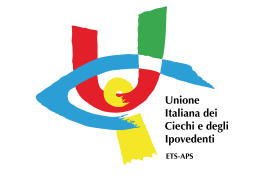 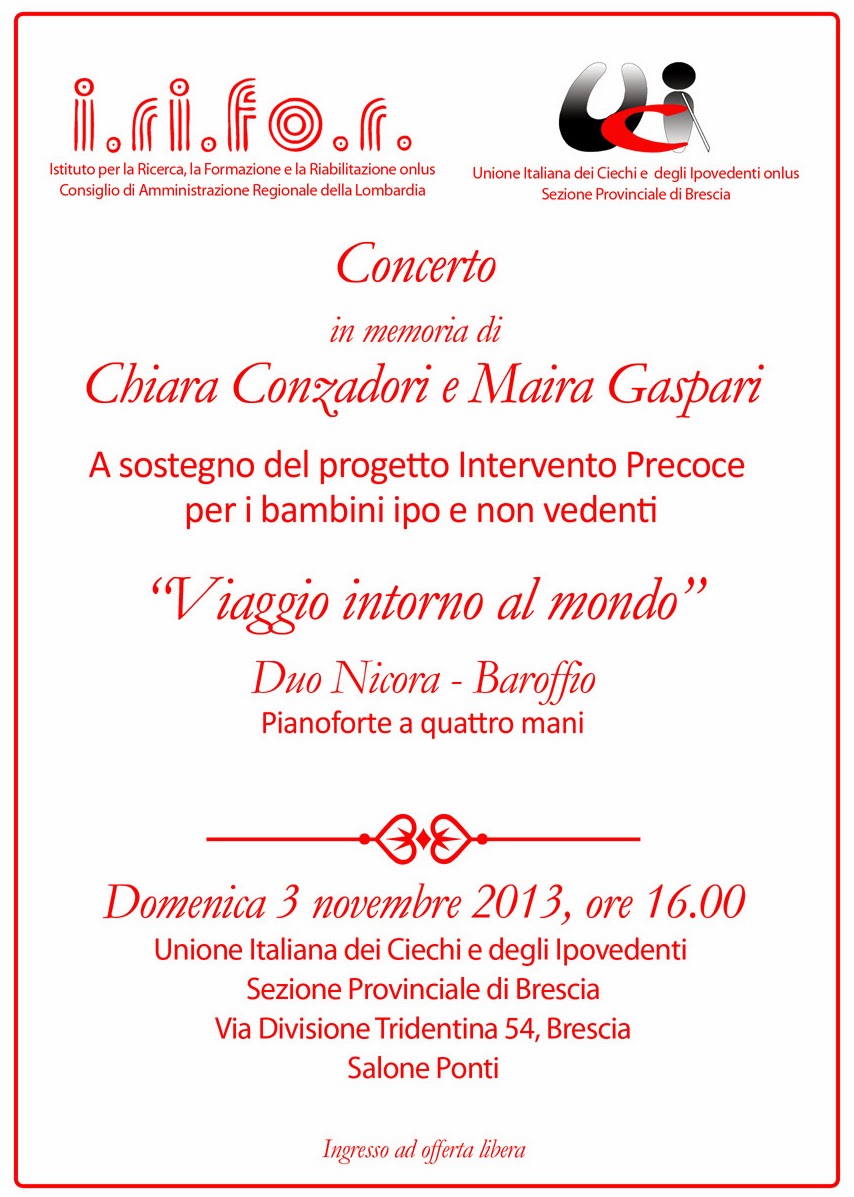 UNIONE ITALIANA CIECHI E IPOVEDENTI - COMO        L’alunno con disabilità visiva        Quali possibilità di didattica?Corso di formazione e aggiornamento 2019 – 52 ore					Modulo d’iscrizioneDa inviare per mail all’indirizzo: uicco@uiciechi.it entro il 28.02.2019Cognome 		_____________________________________________________Nome 	     _____________________________________________________Codice Fiscale   _____________________________________________________Indirizzo		_____________________________________________________ Cap 		___________Città   _________________________Prov _______ Professione      _____________________________________________________Sede scolastica _____________________________________________________Tel. 	_____________________________________________________E-mail 		_____________________________________________________Dichiaro di voler partecipare al corso in oggettoe di aver saldato la quota di iscrizione di € 10.00 Data _____/_____/2019Firma______________________